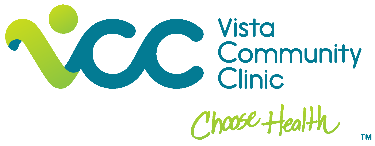 Empowering Local Communities to End the Tobacco EpidemicCommunity Engagement Partnership Vista Community Clinic is working to build momentum toward ending California’s tobacco epidemic through policy, systems, and environmental change strategies by increasing community engagement in these initiatives within populations that have been disproportionally targeted by the tobacco industry. VCC is looking to fund $2,500 to local groups or agencies serving low-income Latinos, youth or young adults, environmental and social justice groups.Desired Health Outcome: Reduce and prevent exposure to secondhand smoke and create equitable living spaces for multi-family housing residents.Goal: Smoke-free multi-family housing and outdoor public areas.Project Locations: City of Vista and City of EscondidoProject Timeline: One year Partner Groups would be invited to support one or more of the following activities. Activities to complete will be mutually agreed upon between VCC and the partner agency based on the partner agencies ability and desire. Activities could include, but are limited to the following:Attend trainings (i.e. Community Organizing; Tobacco Use and Health Equity; Advocacy)Recruit volunteers or advocatesPromote and attend tobacco advocacy events in the communityShare social media postsReview and provide feedback on educational materialsCollect public opinion surveysOther mutually agreed upon activities For questions, please reach out to Jennifer Gill, Vista Community Clinic Tobacco Program Manager, Jennifer.Gill@vcc.org